в регистр»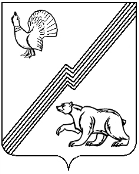 ДУМА ГОРОДА ЮГОРСКАХанты-Мансийского автономного округа-ЮгрыРЕШЕНИЕот 27 марта 2014 года									              № 22О внесении дополнений  в Положениеоб управлении культуры администрации города Югорска В целях разграничения полномочий компетенции органов и структурных подразделений администрации города Югорска по решению вопросов местного значения городского округа, на основании Федерального закона от 06.10.2003 № 131-ФЗ « Об общих принципах организации местного самоуправления в Российской Федерации»ДУМА ГОРОДА ЮГОРСКА РЕШИЛА:1. Внести дополнения в Положение об управлении культуры администрации города Югорска, утвержденное решением Думы города Югорска от 28.09.2010 № 89 (с изменениями от 28.06.2011 № 74, от 29.11.2011 № 117, от 20.12.2013 № 70)(приложение).2. Настоящее решение вступает в силу после его официального опубликования в газете «Югорский вестник».Глава города Югорска                                                                                                      Р.З. Салахов«31» марта 2014 года(дата подписания)Приложениек решению Думы города Югорска           от 27 марта 2014 года №22Дополнения в Положение об управлении культуры администрации города ЮгорскаРаздел 2 «Цели деятельности управления» дополнить пунктом 2.8 следующего содержания:«2.8. Разработка и осуществление мер, направленных на укрепление межнационального и межконфессионального согласия, поддержку и развитие языков и культуры народов Российской Федерации, проживающих на территории городского округа, реализацию прав национальных меньшинств, обеспечение социальной и культурной адаптации мигрантов, профилактику межнациональных (межэтнических) конфликтов в пределах полномочий управления культуры.».